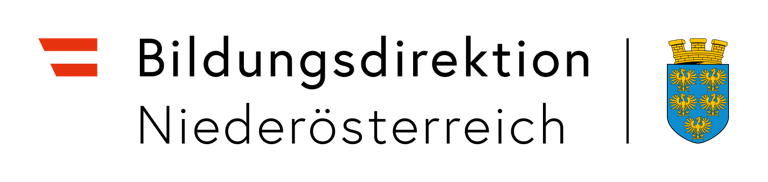 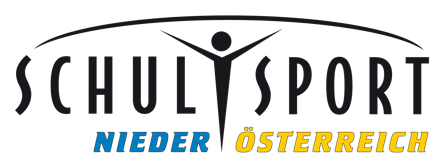 Risikoanalyse für schulbezogene Veranstaltungen(Schulsportwettkämpfe)Risikoanalyse nach § 20 (2) der COVID-19-Schulverordnung 2021/22betreffend die Durchführbarkeit der schulbezogenen Veranstaltung (Schulsportwettkampf) ___________________________________________________________ am _____________________________ in _____________________________________________________________ im Hinblick auf den Schutz der Gesundheit der teilnehmenden Personen betreffend einer möglichen COVID-19 Infektion.Lehrperson: ____________________________________________________________Folgende kritische Bereiche erfordern besondere Beachtung:Veranstaltungshinweise:Es gelten die allgemeinen Hygienebestimmungen für Schulen (Durchlüftung, Mund-/Nasenschutz, Sicherheitsabstände, …) und jene der benützten SportstätteEs wird empfohlen, ausreichend Reserve-Mund-/Nasenschutz bei den Sportstätten mitzuführenDer Veranstalter hat ein Präventionskonzept zu erstellenDie Letztentscheidung über die Teilnahme an der Veranstaltung obliegt der Schulleitung.Kritische BereicheBewertungsgrundlagenBewertungBewertungMögliche Präventionsmaßnahmen, HinweiseBeurteilung der Wirksamkeit der PräventionsmaßnahmeKritische BereicheBewertungsgrundlagenhochniedrigMögliche Präventionsmaßnahmen, HinweiseBeurteilung der Wirksamkeit der PräventionsmaßnahmeCOVID-19-Situation RisikostufeBei Risikostufe 3 keine Durchführung der VeranstaltungAn-/AbreiseAbfahrts-/Ankunftsort, Zeitpunkt, VerkehrsmittelGestaffelte An-/Abreise ermöglichen, …Aufenthalt in Garderoben, SanitärräumenAnzahl der Garderoben, Raumgrößen, Anzahl der NutzerZeitliche Staffelung, zusätzliches Raumangebot schaffen, Reduktion der Teilnehmerzahlen, kein Umkleiden vorsehen, …Sportstätten Vorhandenes Raumangebot, Einhaltung des SicherheitsabstandesReduktion der Teilnehmerzahlen, zeitliche Staffelung, …AufwärmenAbwicklungAusreichend große Aufwärmzonen einrichten, Anpassung des Zeitplans, …Aufenthaltszonenabgegrenzte Aufenthaltsbereiche für einzelne SchulenAusreichende große Aufenthaltsbereiche einrichten, Anpassung des Zeitplans, …Schiedsrichter/KampfrichterUmkleidemöglichkeit, AufenthaltszonenKontakt mit Teilnehmern minimieren, Anzahl der Schiedsrichter/Kampfrichter reduzieren, …MannschaftsführerbesprechungenAnzahl der teilnehmenden Personen, räumliche MöglichkeitenAusreichend große Räumlichkeit, zugewiesene Sitzplätze, SicherheitsabstandAkkreditierungRäumliche GegebenheitenGestaffelte Ausgabe SpeisenausgabenRäumliche GegebenheitenNur in autorisierten Betrieben, Einhaltung des jeweiligen Präventionskonzepts des BetriebesSportgeräteNutzung durch verschiedene TeilnehmerErforderlichenfalls Desinfektion der SportgeräteAuf Grund der am _____________________ durchgeführten Risikoanalyse kann die Teilnahme an der schulbezogenen Veranstaltung/am Wettkampf	O  geplant	O  nicht geplant       werden.Unterschrift der LehrpersonAuf Grund der am _____________________ durchgeführten Risikoanalyse kann die Teilnahme an der schulbezogenen Veranstaltung / am Wettkampf	O  stattfinden	O  nicht stattfinden. Unterschrift der Lehrperson